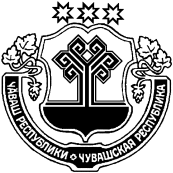 Об утверждении Порядка взаимодействия администрации  Шемуршинского района Чувашской Республики  с прокуратурой Шемуршинского района по вопросам правотворчестваВ соответствии с Федеральным законом от 06.10.2003 №131-ФЗ «Об общих принципах организации местного самоуправления в Российской Федерации», ст.9.1 Федерального закона от 17.01.1992 №2202-1 «О прокуратуре Российской Федерации», Уставом Шемуршинского района Чувашской Республики администрация Шемуршинского района постановляет:1. Утвердить прилагаемый Порядок взаимодействия администрации Шемуршинского района Чувашской Республики с прокуратурой Шемуршинского района по вопросам правотворчества.2. Контроль за выполнением настоящего постановления возложить на управляющего делами- начальника отдела организационной работы  администрации Шемуршинского района Портнову Л.Н. 3. Настоящее постановление вступает в силу со дня его официального опубликования.Глава администрации Шемуршинского района								В.П. Фадеев             Утвержденпостановлению администрации       Шемуршинского района  от «31» марта 2015 г.  № 183Порядок взаимодействия администрации Шемуршинского района Чувашской Республики с прокуратурой Шемуршинского района по вопросам правотворчестваВ целях обеспечения верховенства закона, единства и укрепления законности, защиты прав и свобод человека и гражданина, а также охраняемых законом интересов общества и государства на территории  Шемуршинского района Чувашской Республики, руководствуясь Конституцией Российской Федерации, Федеральным законом от 06.10.2003 № 131-ФЗ «Об общих принципах организации местного самоуправления в Российской Федерации», Федеральным законом от 17.07.2009 № 172-ФЗ «Об антикоррупционной экспертизе нормативных правовых актов и проектов нормативных правовых актов», Федеральным законом от 17.01.1992 N 2202-1 «О прокуратуре Российской Федерации»:1. Руководителям структурных подразделений администрации Шемуршинского района Чувашской Республики:1.1. Обеспечить представление проектов нормативных правовых актов (далее – НПА) в прокуратуру Шемуршинского района для проведения правовой экспертизы с нарочным или по электронной почте prokur18@cap.ru в срок не позднее чем за 20 рабочих дней до их принятия после проверки редакции проектов на соответствие требованиям законодательства ответственным должностным лицом администрации Шемуршинского района Чувашской Республики.1.2. Проекты НПА, имеющие повышенную общественную значимость и затрагивающие права, свободы и обязанности человека и гражданина, а также регламентирующие правоотношения в сфере использования государственной и муниципальной собственности, муниципальной службы, в сфере бюджетного, налогового, лесного, водного, градостроительного законодательства, в сфере землепользования, природопользования, предоставления социальных гарантий лицам, замещающим (замещавшим) муниципальные должности и должности муниципальной службы, представлять в прокуратуру Шемуршинского района с пояснительной запиской, содержащей обоснование необходимости принятия правового акта и правовой анализ.   1.3. При получении результатов проведения правовой экспертизы с замечаниями по проекту его текст в течение 5 дней дорабатывается и повторно направляется в  прокуратуру Шемуршинского района для анализа на предмет устранения всех замечаний.1.3. Обеспечить представление в прокуратуру Шемуршинского района принятых администрацией Шемуршинского района Чувашской Республики НПА в течение 10 дней со дня подписания.1.4. Возложить ответственность за представление принятых нормативных правовых актов и проектов НПА в прокуратуру Шемуршинского района на ведущего специалиста-эксперта   отдела организационной работы администрации Шемуршинского района Чувашской Республики. 1.5. Привлекать представителей прокуратуры Шемуршинского района  к разработке наиболее значимых проектов НПА.2. Назначить заведующего юридическим сектором отдела организационной работы  администрации Шемуршинского  района ответственным за ежемесячное проведение сверки соответствия действующих муниципальных НПА с изменениями, внесенными в федеральное и региональное законодательство.3. Заведующему юридическим сектором отдела  организационной работы администрации Шемуршинского района организовать учет принимаемых и направляемых в прокуратуру Шемуршинского района НПА и проектов НПА.Справкаоб источнике и дате официального опубликования (обнародования)муниципального нормативного правового актаПостановление администрации  Шемуршинского района Чувашской Республики  от 31.03.2015 № 183 «Об утверждении Порядка взаимодействия администрации Шемуршинского района Чувашской Республики с прокуратурой Шемуршинского района по вопросам правотворчества»Главы администрацииШемуршинского района	                                                                                      В.П.Фадеев				                                       06.04.2015 г.ЧЁВАШ РЕСПУБЛИКИШЁМЁРШЁ РАЙОН,ЧУВАШСКАЯ РЕСПУБЛИКА ШЕМУРШИНСКИЙ  РАЙОНШЁМЁРШЁ РАЙОНАДМИНИСТРАЦИЙ,ЙЫШЁНУ«__» ________ 2015   №____Шёмёршё ял.АДМИНИСТРАЦИЯШЕМУРШИНСКОГО РАЙОНАПОСТАНОВЛЕНИЕ   «31» марта 2015 года №183 село ШемуршаНаименование источника официального опубликования муниципального нормативного правового акта*(сведения о размещении муниципального нормативного правового акта для его обнародования)Периодическое печатное издание «Вести Шемуршинского района»Дата издания (обнародования)06.04.2015Номер выпуска**№ 10Номер статьи (номер страницы при отсутствии номера статьи с которой начинается текст муниципального нормативного правового акта)**стр.19